l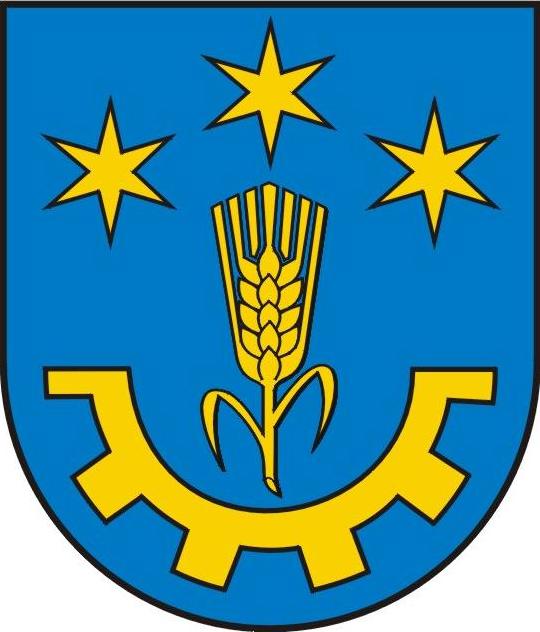 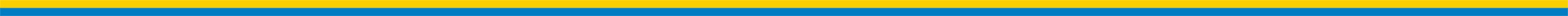 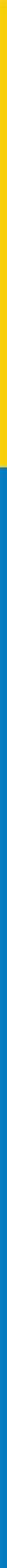 Och-I.6220.5.2022                                                                                Gorzyce, 13 maja 2022 r. O B W I E S Z C Z E N I EDziałając na podstawie art. 49  ustawy  z  dnia  14  czerwca  1960 r. Kodeks postępowania administracyjnego (Dz. U. z 2021 r. poz. 735 z późn.zm.) oraz art. 73 ust. 1,
art. 74 ust. 3 ustawy z dnia 3 października 2008 r. o udostępnianiu informacji o środowisku 
i jego ochronie, udziale społeczeństwa w ochronie środowiska oraz o ocenach oddziaływania 
na środowisko (Dz. U. z 2021, poz.2373 z późn.zm.),zawiadamiam, żena wniosek Agnieszki Stradomskiej prowadzącej działalność „TRANS – KOP”, Chwałki 66, 27-600 Sandomierz, w dniu 12 maja 2022r. zostało wszczęte postępowanie administracyjne 
w sprawie wydania decyzji o środowiskowych uwarunkowaniach dla planowanego przedsięwzięcia pn. „Budowa i montaż zespołu urządzeń infrastruktury technicznej tj. moduły fotowoltaicznych na konstrukcji wsporczej o łącznej mocy do 1 MW, kontenerowa stacja transformatorowa, doziemna instalacja elektryczna nN, urządzenia instalacyjne i sterujące”
na działkach o nr ew.:2079,2080 i 2081 w miejscowości Sokolniki.Pouczenie:	W terminie 14 dni od daty doręczenia zawiadomienia strony postepowania mogą zapoznać się z zamierzeniami inwestycyjnymi wnioskodawcy oraz  zgłosić ewentualne zastrzeżenia  i wnioski. Doręczenie uważa się za dokonane po upływie 14 dni od dnia publicznego ogłoszenia. Z up. Wójta Gminymgr Lucyna MatykaZastępca WójtaOtrzymują:Aa,Strony postępowania poprzez obwieszczenie.Osoba prowadząca postępowanieInsp. Mieczysława Wicińska  tel.(015) 8362075 w 22.